Christian Muster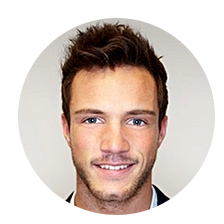 Manager LogistikChristian MusterManager LogistikBERUFSERFAHRUNGBERUFSERFAHRUNGAllesmussraus AG, Gelsenkirchen: Manager Logistik, Produktion02/2018 – heuteAbteilungsleitung Produktion
Teamleiter, 30 Mitarbeiter
Gestalten, Lenken und Überwachen der unternehmensinternen Lager- und ProduktionsprozesseAbteilungsleitung Produktion
Teamleiter, 30 Mitarbeiter
Gestalten, Lenken und Überwachen der unternehmensinternen Lager- und ProduktionsprozesseFasttellsell GmbH, Ratingen: Gruppenleiter Logistik, Produktion02/2015 – 01/2018Gruppenleitung Produktionsbetrieb, Projekt Gefahrgut
Gruppenleiter, 10 MitarbeiterGestalten, Lenken und Überwachen der unternehmensinternen Lager- und ProduktionsprozesseGruppenleitung Produktionsbetrieb, Projekt Gefahrgut
Gruppenleiter, 10 MitarbeiterGestalten, Lenken und Überwachen der unternehmensinternen Lager- und ProduktionsprozesseProsell Ag, Düsseldorf: Logistiker, Warenannahme & Lager12/2011 – 01/2015Disposition Warenannahme
Beauftragter 
Durchführung des unternehmensinternen Nachfragemanagements, BeschaffungsorganisationDisposition Warenannahme
Beauftragter 
Durchführung des unternehmensinternen Nachfragemanagements, BeschaffungsorganisationProsell Ag, Düsseldorf: Logistiker, Warenannahme & Lager12/2011 – 01/2015Disposition Warenannahme
Beauftragter 
Durchführung des unternehmensinternen Nachfragemanagements, BeschaffungsorganisationDisposition Warenannahme
Beauftragter 
Durchführung des unternehmensinternen Nachfragemanagements, BeschaffungsorganisationFORTBILDUNGENFORTBILDUNGENIHK Köln: Führungskräte Seminar – Schwerpunkt: Personalführung05/2018 – 11/2018IHK KÖln: Gefahrgutbeauftragter – Verkehrsträger Straße04/2015 – 04/2016KomKadia, Budapest: Transportlogistik – Verkehrsträger Straße06/2013 – 09/2013ArkaTrans Akademie, Hamburg: Ladungssicherung – ISO:000102/2012 – 03/2012BILDUNGSWEGBILDUNGSWEGUniversität, Düsseldorf: BWL, M.Sc. – Abschlussnote: 1,210/2009 – 05/2011Universität, Düsseldorf: BWL, B.Sc.. – Abschlussnote: 2,010/2005 – 05/2008Erwachsenenbildung, Düsseldorf: Abitur – Abschlussnote: 1,810/2003 – 05/2005Geschw.-Scholl-Realschule, Düsseldorf: Realschulabschluss – Abschlussnote: 2,910/1991 – 05/2001Freiwilliges soziales JahrFreiwilliges soziales JahrDRK, Paraguay:  Freiwliiges Soziales Jahr 07/2001 – 07/2002Entwicklungshilfe
Planung & Logistik von Hilfsgütern Entwicklungshilfe
Planung & Logistik von Hilfsgütern 